Для арендатора (ссудополучателя)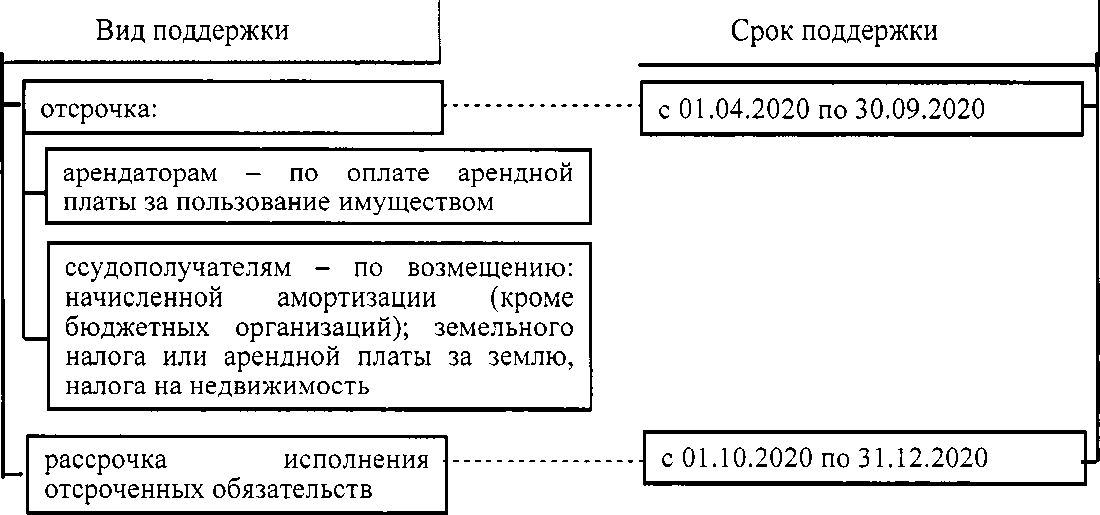 Порядок полученияВАЖНО!Принятие дополнительных решений (согласований) органов управления облисполкома и райгорисполкомов на предоставление отсрочки Указом № 143 не предусмотрено.Поддержка предоставляется в случае осуществления арендатором (ссудополучателем) видов экономической деятельности, указанных в перечне к Указу № 143, либо оказания бытовых услуг населению на арендуемых площадях.Для расчета арендной платы с 1 апреля 2020 г. по 30 сентября 2020 г. применяется базовая арендная величина в размере 16,9 рублей (постановление Совета Министров Республики Беларусь от 27 марта 2019 г. № 197, пункт 10 Указа № 143).Возможность отказав предоставлении поддержкиотсутствует (императивная норма прямого действия при наличии заявления) срок - в течение 3 рабочих дней со дня поступления заявления осуществление видов экономической деятельности, указанных в перечне к Указу № 143, а также оказание бытовых услуг населениюТребованияПриложение 2Методические рекомендациив части арендных отношений2. заключение  сторонамидополнительного соглашения к соответствующему договору о предоставлении отсрочки и рассрочки 1. подача арендодателю (ссудодателю) заявления от арендатора (ссудополучателя) указание в заявлении: срока предоставления отсрочки; срока и размера* ежемесячных платежей по рассрочке * конкретный размер Указом не определенУсловия предоставления xПримерная форма заявления АРЕНДАТОРА___________________________________(наименование Арендодателя, его местонахождение)___________________________________(полное наименование юридического лица, его местонахождение, УНП, контактные телефоны, электронный адрес;___________________________________фамилия, собственное имя, отчество (если таковое имеется) физического лица, в том числе индивидуального предпринимателя, адрес места жительства (пребывания), УНП, контактные телефоны, электронный адрес)ЗАЯВЛЕНИЕо предоставлении отсрочки по оплате арендной платыс последующей рассрочкой__________ 2020 г.___________________________________________________________ (наименование юридического лица / Ф.И.О физического лица, в том числе индивидуального предпринимателя)на арендуемом недвижимом имуществе_____________________________                                                                                                            (наименование имущества, его местонахождение, площадь)в соответствии с договором аренды капитального строения (здания, сооружения), изолированного помещения, машино-места, их частей, находящимся в собственности _____________________________________,(наименование административно-территориальной единицы либо хозяйственного общества, в уставном фонде которого более 50 процентов акций (долей) находится в государственной собственности)от __________ № ____, осуществляет(ю) ____________________________________________________________________________________________(вид экономической деятельности, указанный в перечне, видов экономической деятельности, наиболее подверженных неблагоприятному воздействию эпидемиологической ситуации, определенном 
Указом Президента Республики Беларусь от 24.04.2020 № 143,___________________________________________________________.                                   или вид бытовых услуг, оказываемых населению)На основании пунктов 6, 7 Указа Президента Республики Беларусь от 24.04.2020 № 143 «О поддержке экономики» просим(шу) предоставить отсрочку по оплате арендной платы за указанное недвижимое имущество с ____________________ по ____________________ в сумме                                                 (дата, месяц, год)                                    (дата, месяц, год)________________________________________________________ рублей*                                                       (сумма цифрами и прописью)с последующей рассрочкой исполнения указанного обязательства 
по 31.12.2020.*Отсрочка по оплате арендной платы предоставляется в пределах срока с 01.04.2020 по 30.09.2020 (п.6, 28 Указа № 143).Уплата отсроченных платежей будет производиться ежемесячно:до ___ октября 2020 г. _________________________;      (сумма платежа в рублях)до ___ ноября 2020 г. __________________________;      (сумма платежа в рублях)до ___ декабря 2020 г. _________________________.      (сумма платежа в рублях)___________________________________________________________ (наименование юридического лица / Ф.И.О физического лица, в том числе индивидуального предпринимателя)подтверждает(ю) достоверность сведений, указанных в настоящем заявлении и прилагаемых документах, включая осуществление вида экономической деятельности (бытовых услуг), и несет(у) ответственность за предоставление недостоверных сведений, установленную законодательством Республики Беларусь.Приложение: документ,      подтверждающий      осуществление      вида экономической деятельности согласно Перечню видов экономической деятельности, наиболее подверженных неблагоприятному воздействию эпидемиологической ситуации, определенному Указом Президента Республики Беларусь от 24.04.2020 № 143, или оказание бытовых услуг населению, за последний отчетный период*.____________________	_____________		_________________      (наименование должности)		         (подпись)			       (инициалы, фамилия)* К подтверждающим документам могут относиться:- государственная статистическая отчетность по форме 4-у «Отчет о видах экономической деятельности организаций»;- налоговая декларация (расчетов) по налогу на прибыль, налогу при упрощенной системе налогообложения, по единому налогу для производителей сельскохозяйственной продукции и др.);   - выписка из Торгового реестра Республики Беларусь, реестра бытовых услуг Республики Беларусь;- иные документы.Примерная форма заявления ССУДОПОЛУЧАТЕЛЯ___________________________________(наименование Ссудодателя, его местонахождение)___________________________________(полное наименование юридического лица, его местонахождение, УНП, контактные телефоны, электронный адрес;___________________________________фамилия, собственное имя, отчество (если таковое имеется) индивидуального предпринимателя, адрес места жительства (пребывания), УНП, контактные телефоны, электронный адрес)ЗАЯВЛЕНИЕо предоставлении отсрочки платежей с последующейрассрочкой_______________ 2020 г.___________________________________________________________ (наименование юридического лица / Ф.И.О  индивидуального предпринимателя)является ссудополучателем недвижимого имущества ________________________________________________________________                                (наименование имущества, его местонахождение, площадь)в соответствии с договором безвозмездного пользования капитальными строениями (зданиями, сооружениями), изолированными помещениями, машино-местами, их частями, находящимся в собственности ______________________________________________________________,(наименование административно-территориальной единицы либо хозяйственного общества, в уставном фонде которого более 50 процентов акций (долей) находится в государственной собственности)от __________ № ____, осуществляет(ю) ____________________________________________________________________________________________(вид экономической деятельности, указанный в перечне, видов экономической деятельности, наиболее подверженных неблагоприятному воздействию эпидемиологической ситуации, определенном Указом Президента Республики Беларусь от 24.04.2020 № 143,___________________________________________________________.                                   или вид бытовых услуг, оказываемых населению)На основании пунктов 6, 7 Указа Президента Республики Беларусь
от 24.04.2020 № 143 «О поддержке экономики» просит(шу) предоставить отсрочку по возмещению ссудодателю следующих расходов, связанных 
с содержанием и эксплуатацией имущества, предоставленного
в безвозмездное пользование:начисленной амортизации в сумме ______________________ рублей;земельного налога (арендной платы за земельный участок) в сумме ______________________ рублей;налога на недвижимость в сумме ________________________ рублейс ______________________________ по ____________________________*                              (дата, месяц, год)                                                                           (дата, месяц, год)с последующей рассрочкой исполнения указанного обязательства по 31.12.2020.*Отсрочка по возмещению расходов предоставляется в пределах срока с 01.04.2020 по 30.09.2020
(п.6, 28 Указа № 143).Уплата отсроченных платежей будет производиться ежемесячно:___________________________________________________________ (наименование юридического лица / Ф.И.О индивидуального предпринимателя)подтверждает(ю) достоверность сведений, указанных в настоящем заявлении и прилагаемых документах, включая осуществление вида экономической деятельности (бытовых услуг), и несет ответственность за предоставление недостоверных сведений, установленную законодательством Республики Беларусь.Приложение: документ,      подтверждающий      осуществление      вида экономической деятельности согласно Перечню видов экономической деятельности, наиболее подверженных неблагоприятному воздействию эпидемиологической ситуации, определенному Указом Президента Республики Беларусь от 24.04.2020 № 143, или оказание бытовых услуг населению, за последний отчетный период*.____________________	_____________		_________________      (наименование должности)		         (подпись)			       (инициалы, фамилия)* К подтверждающим документам могут относиться:- государственная статистическая отчетность по форме 4-у «Отчет о видах экономической деятельности организаций»;- налоговая декларация (расчетов) по налогу на прибыль, налогу при упрощенной системе налогообложения, по единому налогу для производителей сельскохозяйственной продукции и др.);   - выписка из Торгового реестра Республики Беларусь, реестра бытовых услуг Республики Беларусь;- иные документы.ОБРАЗЕЦДОПОЛНИТЕЛЬНОЕ СОГЛАШЕНИЕ №	к договору аренды капитальных строений (зданий, сооружений), изолированных помещений, машино-мест, их частей, находящихся в собственности	,(наименование административно-территориальной единицы либо хозяйственного общества, в уставном
фонде которого более 50 процентов акций (долей) находится в государственной собственности)ОТ «	»№«	»	2020 г.именуемое в дальнейшем «Арендодатель», в лице действующего на основании 	, содной	стороны,	и	, именуемое (ый)в	дальнейшем	«Арендатор»,	в	лицедействующего на основании	,с другой стороны, далее вместе именуемые «Стороны», руководствуясь Указом Президента Республики Беларусь от 24.04.2020 № 143 «О поддержке экономики» (далее - Указ № 143), на основании заявления Арендатора и ввиду того, что на арендуемом недвижимом имуществе Арендатор осуществляет(вид экономической деятельности, указанный в перечне, видов экономической деятельности, наиболее подверженных
неблагоприятному воздействию эпидемиологической ситуации, определенном Указом Президента РеспубликиБеларусь от 24.04.2020 № 143,или вид бытовых услуг, оказываемых населению)заключили настоящее дополнительное соглашение к договору аренды капитальных строений (зданий, сооружений), изолированных помещений, машино-мест, их частей, находящихся в собственности			5(наименование административно-территориальной единицы либо хозяйственного общества, в уставном фонде которого более 50процентов акций (долей) находится в государственной собственности)от «	»	№	(далее - договор) о нижеследующем:1. Арендодатель предоставляет Арендатору отсрочку по оплате арендной платы за период с	по	* в сумме(день, месяц, год)	(день, месяц, год)	рублей**.(сумма цифрами и прописью)*Отсрочки по оплате арендной платы предоставляется в пределах срока с 01.04.2020 по 30.09.2020 (п. 6, 28 Указа Ns 143);** Размер базовой арендной величины согласно п. 10, 28 Указа Ns 143, применяемый к расчету суммы арендной платы, принимается в размере 16,9 рублей. Расчет суммы арендной платы, по которой предоставляется отсрочка с последующей рассрочкой, прилагается к настоящему соглашению и является его неотъемлемой частью.2. Отсрочка предоставляется Арендатору с последующей рассрочкой исполнения обязательства по оплате арендной платы по 31.12.2020 в сумме, указанной в пункте 1 настоящего соглашения, путем перечисления на расчетный счет Арендодателя безналичных денежных средств в сроки и размерах:3. Арендатор вправе осуществлять досрочные платежи.Проценты за пользование Арендатором отсрочкой и рассрочкой не начисляются.Условия договора, не измененные настоящим соглашением, остаются неизмененными, и Стороны подтверждают по ним свои обязательства.Настоящее соглашение вступает в силу с даты подписания его Сторонами, распространяет действие на отношения, возникшие с 01.04.2020, и является неотъемлемой частью договора.Настоящее соглашение составлено в 2 экземплярах, по одному для каждой из Сторон.РЕКВИЗИТЫ И ПОДПИСИ СТОРОН:Арендодатель:Арендатор:ОБРАЗЕЦДОПОЛНИТЕЛЬНОЕ СОГЛАШЕНИЕ № ________к договору безвозмездного пользования капитальными строениями (зданиями, сооружениями), изолированными помещениями, машино-местами, их частями, находящимися в собственности ______________________________________________________,(наименование административно-территориальной единицы либо хозяйственного общества, в уставном фонде которого более 50 процентов акций (долей) находится в государственной собственности)от «___» __________________ № _______  ___________________________________________________________________, именуемое в дальнейшем «Ссудодатель», в лице ________________________________________________________________________, действующего на основании _______________________________________, с одной стороны, и ______________________________________________________, именуемое (ый) в дальнейшем «Ссудополучатель», в лице _______________________________________________________________, действующего на основании __________________________________________,
с другой стороны, далее вместе именуемые «Стороны», руководствуясь Указом Президента Республики Беларусь от 24.04.2020 № 143 «О поддержке экономики» (далее – Указ № 143), на основании заявления Ссудополучателя и ввиду того, что на переданном в безвозмездное пользование недвижимом имуществе Ссудодатель осуществляет ________________________________________________________________(вид экономической деятельности, указанный в перечне, видов экономической деятельности, наиболее подверженных неблагоприятному воздействию эпидемиологической ситуации, определенном Указом Президента Республики Беларусь от 24.04.2020 № 143,_______________________________________________________________,                                   или вид бытовых услуг, оказываемых населению)заключили настоящее дополнительное соглашение к договору безвозмездного пользования капитальными строениями (зданиями, сооружениями), изолированными помещениями, машино-местами, их частями, находящимися в собственности _______________________________________________________________,(наименование административно-территориальной единицы либо хозяйственного общества, в уставном фонде которого более 50 процентов акций (долей) находится в государственной собственности)от «____»__________________№ _______ (далее – договор) о нижеследующем:1. Ссудодатель предоставляет Ссудополучателю отсрочку по возмещению следующих расходов, связанных с содержанием и эксплуатацией имущества, предоставленного в безвозмездное пользование:начисленной амортизации в сумме ______________________ рублей;земельного налога (арендной платы за земельный участок) в сумме ______________________ рублей;налога на недвижимость в сумме ____________________________ рублейс ______________________________ по ____________________________.*                      (дата, месяц, год)                           (дата, месяц, год)           *Отсрочки по возмещению расходов предоставляется в пределах срока с 01.04.2020 по 30.09.2020 (п. 6, 28 Указа № 143);Расчет суммы возмещаемых Ссудополучателем начисленной амортизации, земельного налога (арендной платы за земельный участок), налога на недвижимость, по которой предоставляется отсрочка с последующей рассрочкой, прилагается к настоящему соглашению и является его неотъемлемой частью.2. Отсрочка предоставляется Ссудополучателю с последующей рассрочкой исполнения обязательства по возмещению расходов по 31.12.2020 в сумме, указанной в пункте 1 настоящего соглашения, путем перечисления 
на расчетный счет Ссудополучателя безналичных денежных средств в сроки и размерах:3. Ссудополучатель вправе осуществлять досрочные платежи.4. Проценты за пользование Ссудополучателем отсрочкой и рассрочкой не начисляются.5. Условия договора, не измененные настоящим соглашением, остаются неизмененными, и Стороны подтверждают по ним свои обязательства.6. Настоящее соглашение вступает в силу с даты подписания его Сторонами, распространяет действие на отношения, возникшие с 01.04.2020, и является неотъемлемой частью договора.7. Настоящее соглашение составлено в 2 экземплярах, по одному 
для каждой из Сторон. РЕКВИЗИТЫ И ПОДПИСИ СТОРОН:№п/псрок оплаты не позднееначисленная амортизация, рублейземельный налог (арендная плата за земельный участок), рублейналог на недвижимость, рублей1.до _______ октября 2020 г.2.до _______ ноября 2020 г.3.до ______ декабря 2020 г.№п/псрок оплаты не позднеесрок оплаты не позднеесумма оплаты, рублей1.ДОоктября 2020 г.2.доноября 2020 г.3.додекабря 2020 г._________________«____» ___________ 2020 г.№п/псрок оплаты не позднееначисленная амортизация, рублейземельный налог (арендная плата за земельный участок), рублейналог на недвижимость, рублей1.до _______ октября 2020 г.2.до _______ ноября 2020 г.3.до ______ декабря 2020 г.Ссудодатель:Ссудополучатель: